РЕШЕНИЕРассмотрев проект решения Городской Думы Петропавловск-Камчатского городского округа о внесении изменения в решение Городской Думы Петропавловск-Камчатского городского округа от 04.10.2017 № 19-р 
«О делегировании депутатов Городской Думы Петропавловск-Камчатского городского округа в составы комитетов, комиссий, советов и рабочих групп Петропавловск-Камчатского городского округа», внесенный председателем Городской Думы Петропавловск-Камчатского городского округа 
Монаховой Г.В., в соответствии со статьей 60 Решения Городской Думы Петропавловск-Камчатского городского округа от 13.07.2018 № 82-нд 
«О Регламенте Городской Думы Петропавловск-Камчатского городского округа» Городская Дума Петропавловск-Камчатского городского округаРЕШИЛА:1. Внести в решение Городской Думы Петропавловск-Камчатского городского округа от 04.10.2017 № 19-р «О делегировании депутатов Городской Думы Петропавловск-Камчатского городского округа в составы комитетов, комиссий, советов и рабочих групп Петропавловск-Камчатского городского округа» изменение, изложив подпункт 1 пункта 1 в следующей редакции:«1) комиссий:- бюджетной комиссии при администрации Петропавловск-Камчатского городского округа: - межведомственной комиссии по профилактике правонарушений и гармонизации межнациональных отношений в Петропавловск-Камчатском городском округе: - комиссии по обеспечению безопасности дорожного движения Петропавловск-Камчатского городского округа: - комиссии по вопросам деятельности муниципальных предприятий: - комиссии по вопросам поддержки субъектов малого и среднего предпринимательства в Петропавловск-Камчатском городском округе: - комиссии по землепользованию и застройке Петропавловск-Камчатского городского округа: - комиссии по рассмотрению тарифов на услуги и работы муниципальных предприятий и учреждений в Петропавловск-Камчатского городском округе:- комиссии по обследованию жилых помещений:- комиссии по обследованию жилых помещений, приобретаемых в муниципальную собственность в целях формирования специализированного жилищного фонда для детей-сирот и детей, оставшихся без попечения родителей: - комиссии по вопросам сохранения, использования и популяризации объектов культурного наследия (памятников истории и культуры), находящихся в собственности Петропавловск-Камчатского городского округа:- комиссии по проведению конкурса на закрепление за перевозчиками маршрутов регулярных перевозок в Петропавловск-Камчатском городском округе:- конкурсной комиссии по проведению открытых конкурсов по отбору управляющих организаций для управления многоквартирными домами:- комиссии по делам несовершеннолетних и защите их прав при администрации Петропавловск-Камчатского городского округа:- комиссии по размещению нестационарных торговых объектов на территории Петропавловск-Камчатского городского округа:- антинаркотической комиссии Петропавловск-Камчатского городского округа:- балансовой комиссии администрации Петропавловск-Камчатского городского округа: - конкурсной комиссии по награждению премией имени В.П. Андрианова:- межведомственной комиссии по контролю за подготовкой муниципальных образовательных учреждений Петропавловск-Камчатского городского округа к новому учебному году:- межведомственной комиссии по реализации мероприятий, направленных на пополнение доходной части бюджета Петропавловск-Камчатского городского округа: - комиссии по рассмотрению вопросов о присвоении звания «Почетный гражданин города Петропавловска-Камчатского и о награждении почетным знаком «За заслуги перед городом»: - комиссии по формированию и ведению кадрового резерва муниципальной службы в администрации Петропавловск-Камчатского городского округа:- комиссии по оказанию поддержки некоммерческим организациям в Петропавловске-Камчатском городском округе:- комиссии по награждению Премией Главы Петропавловск-Камчатского городского округа обучающихся общеобразовательных организаций и организаций дополнительного образования детей Петропавловск-Камчатского городского округа:- комиссии по разработке и исполнению Плана мероприятий по реализации основных положений Послания Президента Российской Федерации Федеральному Собранию Российской Федерации:- комиссии по подведению итогов конкурса на право получения некоммерческими организациями (за исключением государственных (муниципальных) учреждений) субсидий из бюджета Петропавловск-Камчатского городского округа на реализацию мероприятий, направленных на поддержку общественных инициатив по направлениям молодежной политики:- комиссии по рассмотрению предложений об установке памятных знаков на территории Петропавловск-Камчатского городского округа:- комиссии по присвоению муниципальным организациям имен известных граждан, получивших широкое признание жителей Петропавловск-Камчатского городского округа в связи с их трудовой, творческой или общественной деятельностью или внесших значительных вклад в его развитие:- конкурсной комиссии по награждению премией имени 
П.Т. Новограбленова:- муниципальной общественной комиссии для организации общественного обсуждения проекта муниципальной программы «Формирование современной городской среды в Петропавловск-Камчатском городском округе на 2018 – 2022 годы», рассмотрения поступивших предложений заинтересованных лиц и проведения их комиссионной оценки, а также для осуществления контроля за реализацией муниципальной программы после ее утверждения:2. Настоящее решение вступает в силу со дня его подписания.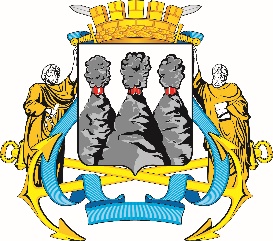 ГОРОДСКАЯ ДУМАПЕТРОПАВЛОВСК-КАМЧАТСКОГО ГОРОДСКОГО ОКРУГАот 20.03.2019 № 397-р19-я (внеочередная) сессияг.Петропавловск-КамчатскийО внесении изменения в решение Городской Думы Петропавловск-Камчатского городского округа от 04.10.2017 № 19-р «О делегировании депутатов Городской Думы Петропавловск-Камчатского городского округа в составы комитетов, комиссий, советов и рабочих групп Петропавловск-Камчатского городского округа»Борисенко А.А.-депутата по избирательному округу № 3;Воровского А.В.-депутата по избирательному округу № 5;Толмачева И.Ю.-депутата по избирательному округу № 2;Монахову Г.В.-депутата по единому муниципальному избирательному округу;Воровского А.В.-депутата по избирательному округу № 5;Гусейнова Р.В. оглы-депутата по единому муниципальному избирательному округу;Смирнова С.И.-депутата по единому муниципальному избирательному округу;Колядка В.В.-депутата по единому муниципальному избирательному округу;Лосева К.Е.-депутата по единому муниципальному избирательному округу;Наумова А.Б.-депутата по единому муниципальному избирательному округу;Панова А.Г.-депутата по избирательному округу № 4;Прудкого Д.А.-депутата по избирательному округу № 4;Кнерика В.А.-депутата по избирательному округу № 8;Лосева К.Е.-депутата по единому муниципальному избирательному округу;Оськина С.В.-депутата по избирательному округу № 7;Богданову Е.В.-депутата по единому муниципальному избирательному округу;Кнерика В.А.-депутата по избирательному округу № 8;Колядка В.В.-депутата по единому муниципальному избирательному округу;Лосева К.Е.-депутата по единому муниципальному избирательному округу;Прудкого Д.А.-депутата по избирательному округу № 4;Березенко А.В.-депутата по единому муниципальному избирательному округу;Прудкого Д.А.-депутата по избирательному округу № 4;Богданову Е.В.-депутата по единому муниципальному избирательному округу;Толмачева И.Ю.-депутата по избирательному округу № 2;Воровского А.В.-депутата по избирательному округу № 5;Рыкову И.В.-депутата по единому муниципальному избирательному округу;Березенко А.В.-депутата по единому муниципальному избирательному округу;Ванюшкина С.А.-депутата по единому муниципальному избирательному округу;Монаховой Г.В.-депутата по единому муниципальному избирательному округу;Колядка В.В.-депутата по единому муниципальному избирательному округу;Кронова А.А.-депутата по избирательному округу № 3;Прудкого Д.А.-депутата по избирательному округу № 4;Терехова А.М.-депутата по избирательному округу № 8;Зикратова А.В.-депутата по избирательному округу № 1;Прудкого Д.А.-депутата по избирательному округу № 4;Воровского А.В.-депутата по избирательному округу № 5;Лиманова С.А.-депутата по единому муниципальному избирательному округу;Кнерика В.А.-депутата по избирательному округу № 8;Оськина С.В.-депутата по избирательному округу № 7;Терехова А.М.-депутата по избирательному округу № 8;Лескова Б.А.-депутата по единому муниципальному избирательному округу;Воровского А.В.-депутата по избирательному округу № 5;Кронова А.А.-депутата по избирательному округу № 3;Прудкого Д.А.-депутата по избирательному округу № 4;Монахову Г.В.-депутата по единому муниципальному избирательному округу;Воровского А.В.-депутата по избирательному округу № 5;Колядка В.В.-депутата по единому муниципальному избирательному округу;Оськина С.В.-депутата по избирательному округу № 7;Богданову Е.В.-депутата по единому муниципальному избирательному округу;Воровского А.В.-депутата по избирательному округу № 5;Воронова Д.М.-депутата по избирательному округу № 6;Смирнова С.И.-депутата по единому муниципальному избирательному округу;Толмачева И.Ю.-депутата по избирательному округу № 2;Прудкого Д.А.-депутата по избирательному округу № 4;Лиманова С.А.-депутата по единому муниципальному избирательному округу;Шунькина Д.В.-депутата по единому муниципальному избирательному округу;Кадачигову Д.С.-депутата по единому муниципальному избирательному округу;Кронова А.А.-депутата по избирательному округу № 3;Цыганкова Ю.А.-депутата по избирательному округу № 5;Зубенко Е.В.-депутата по избирательному округу № 6;Воровского А.В.-депутата по избирательному округу № 5;Борисенко А.А.-депутата по избирательному округу № 3;Зубенко Е.В.-депутата по избирательному округу № 6;Кадачигову Д.С.-депутата по единому муниципальному избирательному округу;Лосева К.Е.-депутата по единому муниципальному избирательному округу;Смирнова С.И.-депутата по единому муниципальному избирательному округу;Рясную В.И.-депутата по избирательному округу № 1;Воровского А.В.-депутата по избирательному округу № 5;Прудкого Д.А.-депутата по избирательному округу № 4;».Председатель Городской Думы Петропавловск - Камчатского городского округаГ.В. Монахова